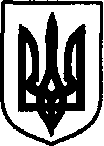 УКРАЇНАДунаєвецька міська рада VII скликанняР І Ш Е Н Н Я Тридцять четвертої (позачергової) сесії01 березня 2018 р.                                     Дунаївці	                                     №20-34/2018рПро внесення часткових змін в договір оренди земельної ділянки №320 від 23 листопада 2007 рокуРозглянувши заяви громадян про часткове внесення змін в договори оренди землі в зв'язку з припиненням підприємницької діяльності, враховуючи пропозиції спільного засідання постійних комісій від 01.03.2018 року, керуючись ст.26 Закону України «Про місцеве самоврядування в Україні», міська рада ВИРІШИЛА:Внести часткові зміни в договір оренди земельної ділянки № 320 від 23 листопада 2007  року, а саме у тексті договору слова «фізична особа-підприємець Баланова Ольга Яківна» замінити на «громадянка Баланова Ольга Яківна»;Внести часткові зміни в договір оренди земельної ділянки № 345 від 27 квітня 2010  року, а саме у тексті договору слова «фізична особа-підприємець Кушнір Олександр Володимирович» замінити на «громадянин Кушнір Олександр Володимирович»;3. Направити рішення Дунаєвецькому відділенню Кам'янець-Подільської об’єднаної державної податкової інспекції.4. Контроль за виконанням рішення покласти на земельно-архітектурний відділ апарату виконавчого комітету Дунаєвецької міської ради (В.Макогончук) та постійну комісію з питань містобудування, будівництва, агропромислового комплексу, земельних відносин та охорони навколишнього природного середовища (голова комісії С.Кобилянський).Міський голова                                                                                          В. Заяць